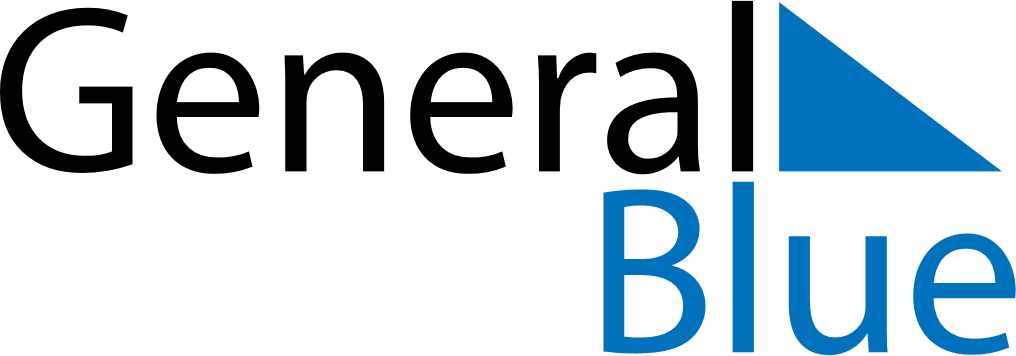 Weekly CalendarJuly 27, 2026 - August 2, 2026Weekly CalendarJuly 27, 2026 - August 2, 2026Weekly CalendarJuly 27, 2026 - August 2, 2026Weekly CalendarJuly 27, 2026 - August 2, 2026Weekly CalendarJuly 27, 2026 - August 2, 2026Weekly CalendarJuly 27, 2026 - August 2, 2026MONDAYJul 27TUESDAYJul 28WEDNESDAYJul 29THURSDAYJul 30FRIDAYJul 31SATURDAYAug 01SUNDAYAug 02